EVENTOS DICIEMBRE 2022JUGUETON EN 2DA EDICION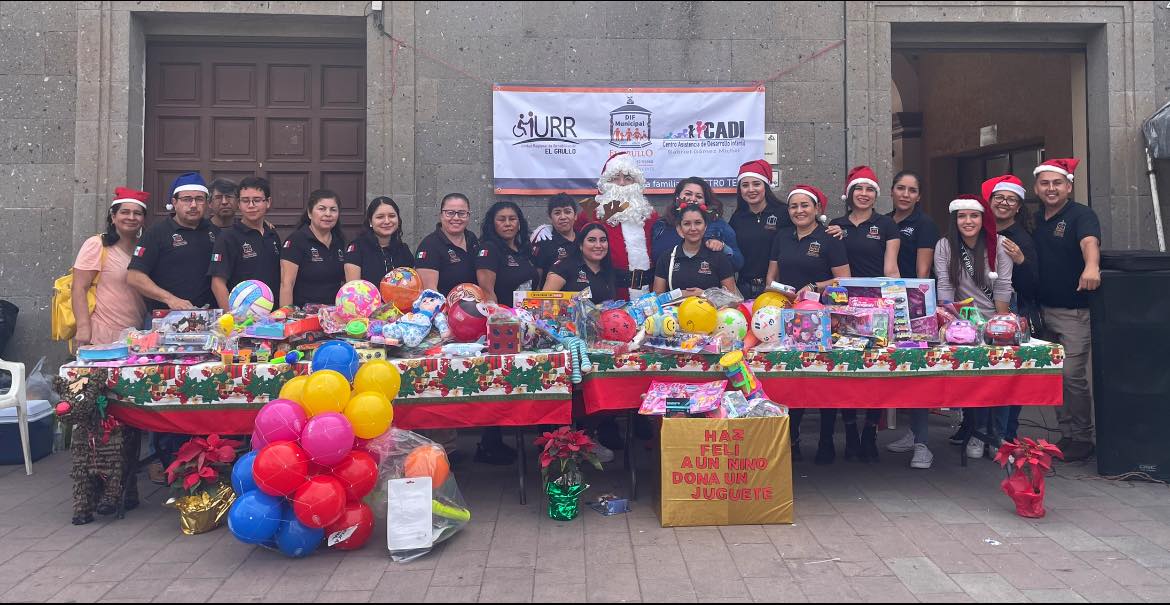 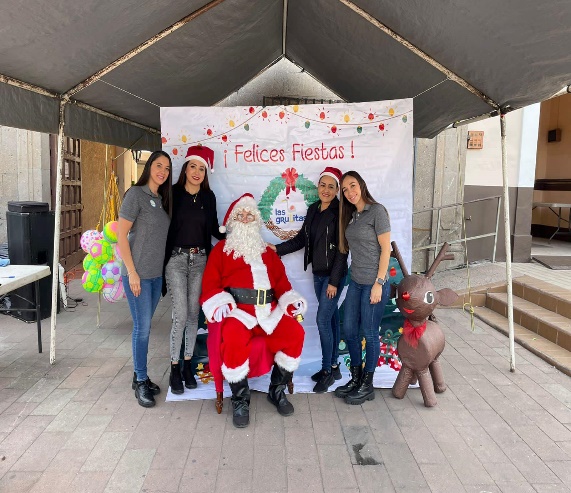 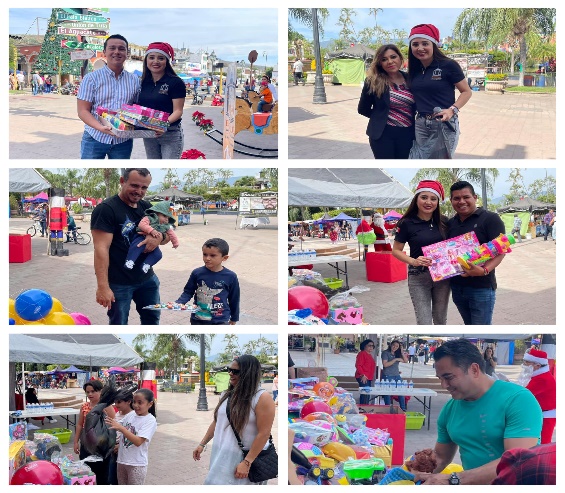 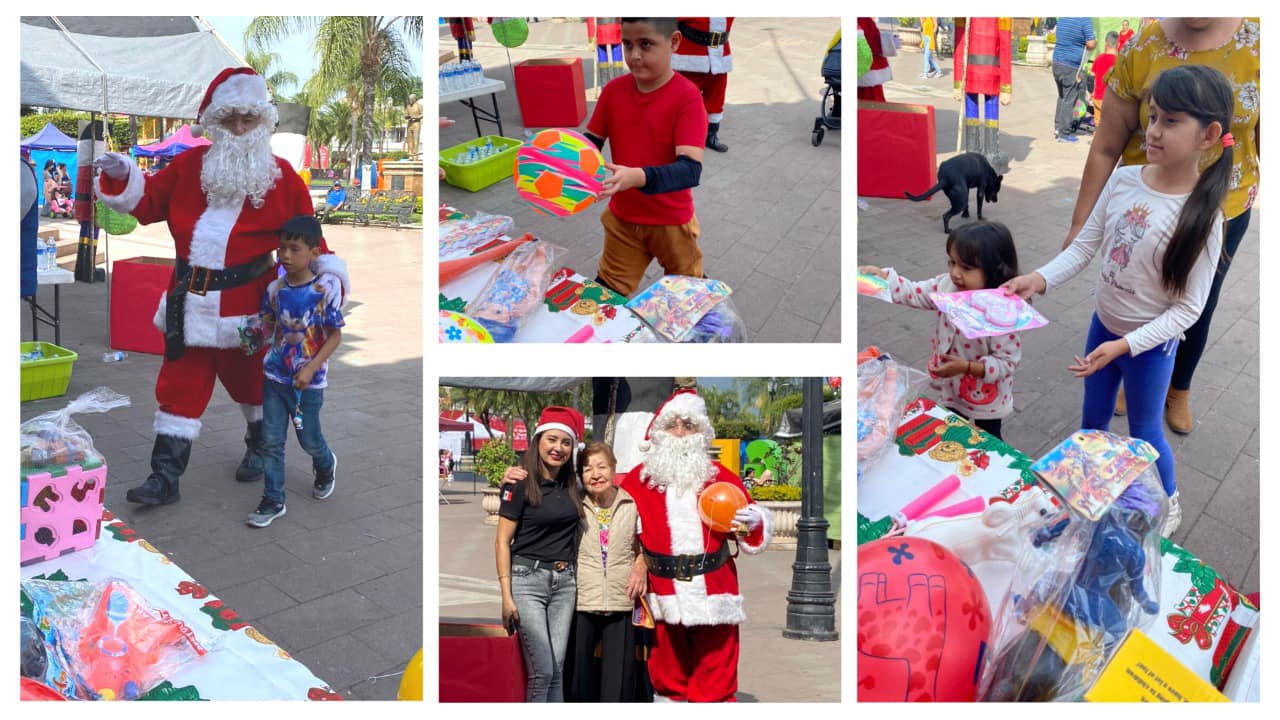 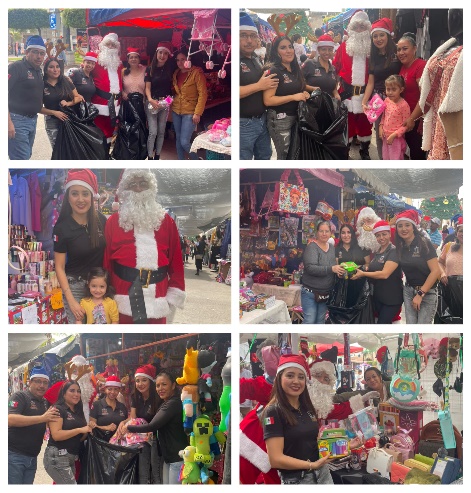 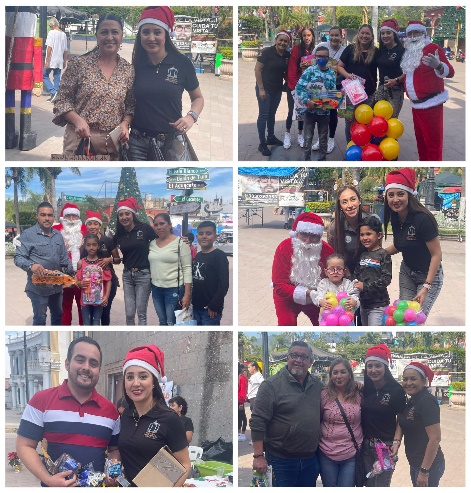 